Республика КарелияГлава Пряжинского национального муниципального районаРАСПОРЯЖЕНИЕ24 декабря 2021 года                                                                                                   № 17пгт ПряжаО назначении  публичных слушаний  по  проекту   разрешения  на отклонение  от предельных параметров разрешенного строительства, реконструкции  объектов капитального строительства  на  земельном  участкес  кадастровым  номером 10:21:0030147:14  в  п. ЧалнаВ соответствии со ст. 5.1, 40 Градостроительного кодекса Российской Федерации,  п. 1.5  Порядка  организации и проведения  публичных слушаний  в Пряжинском    национальном  муниципальном районе, утвержденного решением LX сессии Совета Пряжинского  национального муниципального района III созыва от 29 мая  2018:1. Назначить проведение публичных слушаний на 13 января   2022 года  в  11 час. 00 мин. в  здании Дома культуры  п. Чална  по адресу: п. Чална,  ул. Гусева,  д. 27,  по проекту решения о предоставлении  разрешения  на отклонение  от предельных параметров разрешенного строительства,  реконструкции  объектов  капитального строительства на земельном  участке с кадастровым номером 10:21:0030147:14  площадью 1000 кв. м, расположенном по адресу: Российская Федерация, Республика Карелия, Пряжинский район, Чалнинское сельское поселение, п. Чална, с соблюдением всех санитарно-эпидемиологических требований.2. Разместить настоящее распоряжение и проект решения о предоставлении разрешения  на отклонение  от предельных параметров разрешенного строительства,  реконструкции  объектов  капитального строительства на земельном  участке с кадастровым номером 10:21:0030147:14 на официальном сайте Пряжинского национального муниципального района  http://pryazha.org/  в разделе: Главная/ Деятельность/ Градостроительная деятельность и земельные отношения/ Публичные слушания, на информационном стенде в здании  администрации Чалнинского  сельского поселения по адресу: п. Чална,  ул. Мира,   д. 2  и  в  здании Дома культуры  п. Чална  по адресу: п.  Чална,  ул. Гусева,  д. 27. 3.  Опубликовать  настоящее распоряжение в газете «Наша Жизнь» - «Мейян Элайгу».4. Организовать экспозицию демонстрационных материалов по  адресу:  п. Чална, ул. Мира,  д. 2,   с 10.00 час.  до 17.00  час,  перерыв с 13.00 час.  до 14.00 час. (понедельник - четверг),  с 10.00 час.  до 16.00 час,  перерыв  с 13.00 час.  до 14.00 час (пятница).5. Предложения и замечания по проекту решения о предоставлении  разрешения  на отклонение  от предельных параметров разрешенного строительства,  реконструкции  объектов  капитального  строительства  необходимо направлять в администрацию Пряжинского национального муниципального района по адресу: пгт Пряжа, ул. Советская, д. 61,  на  адрес электронной почты: priagad@yandex.ru или в администрацию Чалнинского  сельского поселения по адресу: п. Чална,   ул. Мира,  д. 2,  до 10 января 2022 года (включительно).6.   Проведение публичных слушаний оставляю за собой.Глава Пряжинского национального				           муниципального района 					                               А.И. ОрехановПроект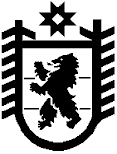 Республика КарелияKarjalan Tazavaldu Администрация Пряжинского национального муниципального районаPriäžän kanzallizen piirin hallindoПОСТАНОВЛЕНИЕ «     » ___________  2022  г.                                                                           № ___пгт ПряжаPriäžän kyläРуководствуясь ст. 40  Градостроительного кодекса Российской Федерации,  Федеральным законом от 06.10.2003 № 131-ФЗ «Об общих принципах организации местного самоуправления в Российской Федерации», с  учетом  заключения    о  результатах ого сельского поселения публичных слушаний от 13 января 2022 года,    администрация Пряжинского национального муниципального районаП О С Т А Н О В Л Я Е Т :1. Предоставить    разрешение   на   отклонение    от    предельных  параметров    разрешенного    строительства,   реконструкции   объектов капитального  строительства  на  земельном  участке с  кадастровым  номером  10:21:0030147:14  в  п. Чална.2. Обнародовать   настоящее  постановление  на  официальном  сайте администрации Пряжинского национального муниципального района:  http://pryazha.org/  в разделе: Главная/ Деятельность/ Градостроительная деятельность и земельные отношения/ Публичные слушания и опубликовать в газете «Наша Жизнь» – «Мейян  Элайгу».Глава администрации						                   О.М. ГаврошО   предоставлении   разрешения   наотклонение  от  предельных  параметровразрешенного  строительства,  реконструкцииобъектов  капитального  строительствана   земельном   участке  с  кадастровымномером  10:21:0030147:14  в  п. Чална